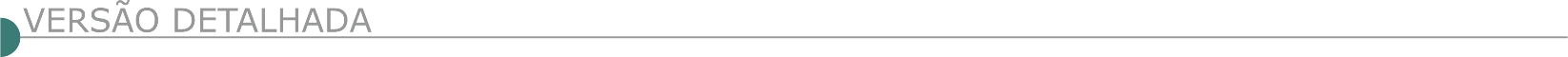 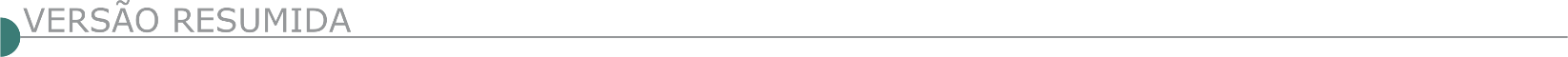 ESTADO DE MINAS GERAISSERVIÇO SOCIAL DO COMÉRCIO - SESC MG - PREGÃO ELETRÔNICO Nº 30/2021Objeto: Objeto: Pregão Eletrônico - Contratação de empresa para execução reforma da unidade SESC CONTAGEM, objetivando a recuperação de muro frontal, bem como adequação da Drenagem, conforme especificações constantes no Edital e Anexos. Edital a partir de: 23/03/2021 das 08:00 às 11:59 e das 12:00 às 17:59 - Endereço: Rua da Bahia, N°1065 - Centro - Belo Horizonte (MG)
Telefone: (0xx31) 32791520 - Entrega da Proposta:  a partir de 23/03/2021 às 08:00 - Abertura da Proposta:  em 06/04/2021 às 09:00, no endereço: www.comprasnet.gov.br. ESTADO DE MINAS GERAIS PREFEITURA DE ABADIA DOS DOURADOS COMISSAO DE LICITAÇAO AVISO DE LICITAÇÃO– EXTRATO EDITAL TOMADA PREÇOS N.º 02/2021. Objeto contratação de empresa especializada para Serviços de Recapeamento Asfáltico em Diversas Ruas e Avenidas Urbanas localizadas no Município de Abadia dos Dourados, Proposta 2292/2019. Contrato de repasse n.º 885820/2019/MDR/CAIXA. Conforme projeto, planilha, cronograma e memorial descritivo. Dia: 09/04/2021. Hora: 14:00 h, local: sede Prefeitura Municipal de Abadia dos Dourados-MG. Maiores informações poderão ser obtidas pelo Tel. 34 – 3847-1232 ou diretamente no setor de compras e licitações.PREFEITURA MUNICIPAL DE BETIM/ MG - CONCORRÊNCIA PÚBLICA – 01/2021Objeto: Contratação de empresa sob o regime de empreitada a preço unitário de empresa especializada na prestação de serviços de locação de caminhões e veículo utilitário para prestação de serviços de apoio, terraplenagem, transporte de materiais diversos, apoio às administrações regionais, serviços de abastecimento de água potável e limpeza de fossas, no município de Betim/ MG. Valor estimado R$ 15.345.982,08.  Garantia R$ 153.459,82. Tel. (031) 3512-3274 – visita - Às 10:30, nos dias 06/04 ou 12/04/21 agendar com o Sr. Eurico Hermógenes – Data de abertura e disputa da licitação 23/04/2021 às 10h. PREFEITURA MUNICIPAL DE CAPITÃO ENÉAS PROCURADORIA A REPUBLICAÇÃO DO PROCESSO LICITATÓRIO Nº 007/2021, TOMADA DE PREÇO Nº 001/2021. A Prefeitura Municipal de Capitão Enéas - MG, Torna Público a Republicação do Processo Licitatório Nº 007/2021, Tomada de Preço no 001/2021, cujo o objeto é: “Contratação de empresa para execução de obras de melhorias de vias públicas com execução de pavimentação asfáltica em CBUQ na Avenida Maria Aparecida, na sede do município de Capitão Enéas - MG, conforme convênio Nº OGU885169/2019- Operação 1064748-91 - Programa Planejamento Urbano do Ministério do Desenvolvimento Regional, firmado com a União Federal, representada pela Caixa Econômica Federal”, conforme especificações constantes do edital. O Credenciamento acontecerá no dia 06/04/2021 às 09:00 horas. Presidente CPL: Marianne Marques Gonçalves - Tel.: (38) 3235-1001 ou pelo e-mail: licitacaocapitaoeneas@gmail.com, O edital está disponível: https://capitaoeneas.mg.gov.br/PREFEITURA MUNICIPAL DE CLÁUDIO – MG - DEPARTAMENTO DE LICITAÇÃO PRC 079/2021 PREGÃO ELETRÔNICO 017/2021 PREFEITURA MUNICÍPAL DE CLÁUDIO– Processo Licitatório nº 079/2021, autuado em 16/03/2021, Pregão Eletrônico nº. 017/2021, constitui objeto desta licitação a contratação de prestação de serviços para pinturas de edificações e sinalização viária, conforme especificações contidas no anexo I do edital.”, a realizar-se no dia 01/04/2021 às 14h; Cópia do Edital à disposição dos interessados no site www.claudio.mg.gov.br; www.licitardigital.com.bre na Av. Presidente Tancredo Neves, nº 152, Centro, nesta cidade, no horário de 08h00 as 17h00, de segunda a sexta-feira.PREFEITURA MUNICIPAL DE CONTAGEM-MG - LICITAÇÃO:  002 MODALIDADE:  CONCORRÊNCIA (MENOR PREÇO) Data da Entrega:   30/03/2021 08:30:00 - Data da Abertura:   30/03/2021 09:00:00 Objeto: PRESTAÇÃO DE SERVIÇOS DE COLETA DE RESÍDUOS SÓLIDOS NAS REGIÕES ADMINISTRATIVAS DO MUNICÍPIO DE CONTAGEM-MG. PREÂMBULO CONCORRÊNCIA N.002/2021 - O Secretário Municipal de Obras e Serviços Urbanos de Contagem/MG torna público que fará realizar por intermédio da Comissão Permanente de Licitação - CPL, às 9h (nove horas) do dia 30 de março 2.021, na Secretaria Municipal de Obras e Serviços Urbanos - SEMOBS, Sala de Licitação, situada na Rua Madre Margherita Fontanaresa, 432, 3º andar, no Bairro Eldorado, em Contagem/MG, CEP: 32.315-180, a licitação na modalidade CONCORRÊNCIA, sob o regime de empreitada por preços unitários, tipo menor preço, para PRESTAÇÃO DE SERVIÇOS DE COLETA DE RESÍDUOS SÓLIDOS NAS REGIÕES ADMINISTRATIVAS DO MUNICÍPIO DE CONTAGEMMG, COMPREENDENDO COLETAS DOMICILIARES, EM ECOPONTOS, DEPOSIÇÃO IRREGULAR EM VIAS E LOGRADOUROS PÚBLICOS, LIMPEZA DE FOSSAS, COLETA DE RESÍDUOS SÓLIDOS DE SAÚDE DO “GRUPO D” E O TRANSPORTE DOS RESÍDUOS PROVENIENTES DESTAS ATIVIDADES PARA O ATERRO SANITÁRIO MUNICIPAL. A licitação será regida pela Lei Federal n. 8.666/93, de 21/06/1993, Lei Complementar n. 123 de 14/12/2006 e demais condições fixadas neste edital. O Edital de Licitação e seus Anexos, bem como o Termo de Referência, Projeto e Planilha Orçamentária, informações, elementos e esclarecimentos relativos à licitação e às condições para atendimento das obrigações necessárias ao cumprimento do seu objeto, encontram-se à disposição dos interessados no site www.contagem.mg.gov.br/licitações ou junto à Comissão Permanente de Licitação, no endereço da SEMOBS, na Rua Madre Margherita Fontanaresa, 432, 3º andar – Bairro Eldorado – Contagem/MG - CEP 32.315-180, Fone (31) 3391-9352, de segunda a sexta-feira, no horário de 8h às 13h, a partir do dia 24/02/2021. Os pedidos de esclarecimentos de dúvidas em relação à concorrência deverão ser encaminhados por escrito até o 5º (quinto) dia útil anterior à data do recebimento das propostas. Os envelopes para participação deverão ser apresentados para protocolo exclusivamente no 3º andar – SEMOBS, junto à Comissão Permanente de Licitação - CPL, até às 8h30min (oito horas e trinta minutos) do dia 30 de março de 2.021, observados os termos do item 3 (três) deste Edital. Este prazo é preclusivo do direito de participação.Na data marcada para a presente licitação proceder-se-á a abertura do ENVELOPE de n. 1, correspondente à FASE DE HABILITAÇÃO, podendo também, a critério da Comissão Permanente de Licitação - CPL, e desde que todos os participantes desistam em termo próprio, da interposição de recurso, ser aberto o ENVELOPE de n. 2, correspondente à FASE DE PROPOSTA, nos termos deste Edital.PREFEITURA MUNICIPAL DE DOM BOSCO-MG, EDITAL DA TOMADA DE PREÇOS Nº 08/2021Prefeitura Municipal de Dom Bosco MG, torna público que realizará no dia 12 de Abril de 2021, a partir das 08h30min, será realizada a sessão relativa à licitação na modalidade Tomada de Preços do tipo “Menor Preço Global”, Cujo objeto é a CONTRATAÇÃO DE EMPRESA PARA EXECUÇÃO DE PAVIMENTAÇÃO ASFÁLTICA - CAPA ASFÁLTICA EM C.B.U.Q. EM DIVERSAS RUAS NO PERÍMETRO URBANO DE DOM BOSCO - MG, CONFORME ESPECIFICAÇÃO DO EDITAL E SEUS ANEXOS. Maiores informações poderão ser obtidas pelos tels. (38) 3675-7137, ou , e-mail licitacoesdombosco@gmail.com ou no edifício sede da Prefeitura Municipal de Dom Bosco MG, 19 de Março de 2021.PREFEITURA MUNICIPAL DE IBIÁ DEPARTAMENTO DE LICITAÇÃO AVISO DE LICITAÇÃO - TOMADA DE PREÇOS 002/2021 A Prefeitura Municipal de Ibiá-MG torna público que, no dia 09/04/2021 às 08:30 horas, realizará licitação na modalidade TOMADA DE PREÇOS nº 002/2021 para a contratação de empresa especializada para execução de obra de revitalização da Praça de Esporte Adolfo Ribeiro de Carvalho (PEMARC), situada à Rua Gleide Maria da Costa, s/nº - Centro, na Cidade de Ibiá-MG, incluindo materiais e mão de obra, de acordo com o Contrato de Repasse nº 806956/2014/MC/CAIXA firmado entre a União Federal, por intermédio do Ministério da Cidadania, representado pela Caixa Econômica Federal, e o Município de Ibiá-MG, com ênfase no término da Construção da Quadra Coberta, conforme as especificações técnicas previstas no projeto básico e documentos de suporte para a contratação. A aquisição do edital será feita através do site www.ibia.mg.gov.br - Maiores informações pelo telefone (34)3631-5754.PREFEITURA MUNICIPAL DE IGUATAMA/MG – TORNA PÚBLICO O PROCESSO 38/2021– TOMADA DE PREÇO 02/2021 Objeto; Contratação de empresa para execução de serviço Fresagem e Recapeamento da Pista Sob Rio São Francisco sendo 790 m2 (mão de obra e material), através da Secretaria de Obras, no Município de Iguatama. Abertura dia 08/04/2021 às 14:00 horas. Local para informações e retirada do edital: Sede da Prefeitura ou pelo site www.iguatama.mg.gov.br. Fone: (37) 33532289.PREFEITURA MUNICIPAL DE MONTE CARMELO – MG. AVISO DE LICITAÇÃO – PREGÃO SRP Nº 26/2021, FORMA: PRESENCIAL. A Secretária Municipal de Fazenda, no uso de suas atribuições legais, torna público que fará realizar no dia 31 de março de 2021, às 14:00 horas na Sala de Licitações, da Pref. Municipal de Monte Carmelo - MG, situado à Avenida Olegário Maciel nº 129, 2º Andar, Bairro Centro, perante Comissão para tal designada, Pregão SRP nº 26/2021, Forma: Presencial, tipo Menor Preço por Item. Cujo Objeto: Refere-se a Registro de Preços para Eventual e Futura Aquisição de Massa Asfáltica CBUQ (Concreto Betuminoso Usinado a Quente) e RR- 1c (Material de Pintura de Ligação para CBUQ), solicitados pela Secretaria Municipal de Infraestrutura e Serviços Urbanos e Rurais, para os Serviços de Tapa Buraco do Município de Monte Carmelo - MG. Com Cota de Itens Reserva para Participação Exclusiva das Microempresas, Empresas de Pequeno Porte e Equiparadas. Para obterem maiores informações os interessados poderão procurar o Setor de Licitação, de 08:00 às 11:30, e de 13:30 às 17:00 ou ligue (34) 3842-5880 ou ainda pelo e-mail licitacao@montecarmelo.mg.gov.br. O edital encontra-se a disposição dos interessados no site www.montecarmelo.mg.gov.br, ou na sede da Prefeitura.PREFEITURA MUNICIPAL DE PAINEIRAS -DEPARTAMENTO MUNICIPAL DE LICITAÇÃO PAINEIRAS AVISO DE LICITAÇÃO - PROCESSO LICITATÓRIO Nº 025/2021, MODALIDADE PREGÃO PRESENCIAL Nº 0007/2021A Prefeitura Municipal de Paineiras - MG, situada na Praça Terezinha de Vargas Mendonça, 288 - Centro, inscrita no CNPJ 18.296.673/0001-04, através da Comissão Permanente de Licitação, designada pela Portaria nº 002/2021, por meio de requisição do setor: · Secretaria Municipal de Transportes, Obras e Serviços torna público a abertura do Processo Licitatório Nº 025/2021, modalidade Pregão Presencial Nº 0007/2021, cujo objeto é o registro de preço para aquisição de massa asfáltica CBUQ (concreto betuminoso usinado a quente) e emulsão asfáltica RR-1C (para pintura de ligação de CBUQ) para execução de tapa buraco. Os interessados deverão se apresentar para credenciamento no dia 06/04/2021 às 12:00 horas. O edital e seus anexos estarão disponíveis no endereço acima citado, no horário de 11:00 às 17:00 horas, ou através de solicitação pelo endereço eletrônico licitacaopaineirasmg@gmail.com e/ou sítio www.paineiras.mg.com.br. A presente licitação será regida pela Lei Federal 8666/93 e suas alterações.PREFEITURA MUNICIPAL DE PERDIZES – MG. REAVISO DE LICITAÇÃO - O MUNICÍPIO DE PERDIZES, TORNA PÚBLICO A QUEM POSSA INTERESSAR, QUE ESTÁ REABERTA A LICITAÇÃO MODALIDADE PREGÃO PRESENCIAL Nº 008/2021A realizar-se no dia 05/04/2020, com recebimento dos envelopes “Proposta” e Habilitação” até as 09horas, constitui objeto da presente licitação: A Contratação de empresa para fornecimento de Concreto Betuminoso Usinado Quente CBUQ e mão de obra, para ação de tapa buracos em diversas ruas do Município de Perdizes MG em atendimento das necessidades da Secretaria Municipal de Obras, Trânsito e Serviços Públicos, conforme as especificações detalhadas no Anexo I, que faz parte do Edital. Os Editais poderão ser adquiridos 24 horas antes da abertura dos envelopes no Setor de Licitação desta Prefeitura ou no site www.perdizes.mg.gov.br – Perdizes MG.PREFEITURA MUNICIPAL DE PIRANGA AVISO DE TOMADA DE PREÇOS PREFEITURA MUNICIPAL DE PIRANGA/MG. PROC. LICITATÓRIO Nº. 66/2021. TOMADA DE PREÇOS Nº. 01/2021. Objeto: Construção de Estação de Transbordo de Resíduos Sólidos – Classe II. Data: 08/04/2021, às 09:00. Local: Rua Vereadora Maria Anselmo, 119, Centro. Edital e informações: (31)3746-1260 ou pelo e-mail licitacao@piranga.mg.gov.br ou pelo site www.piranga.mg.gov.br.PREFEITURA MUNICIPAL DE PIRAPORA COMISSÃO DE LICITAÇÃO AVISO DE LICITAÇÃO – PREGÃO ELETRÔNICO Nº 005/2021 - PROCESSO LICITATÓRIO Nº 010/2021 A Prefeitura Municipal de Pirapora/MG torna Público o Pregão Eletrônico nº 005/2021, objetivando a contratação de empresa para prestação de serviços de tapa buracos com utilização de concreto betuminoso usinado a quente – CBUQ em diversas ruas do município de Pirapora, na seguinte forma: Tipo – menor valor global; Data/horário: 31/03/2021 às 09:00h (horário de Brasília). A íntegra deste Edital e seus anexos poderá ser obtida nos seguintes endereços eletrônicos: http://www.comprasgovernamentais.gov.br/ - UASG 985023 ou : www.pirapora.mg.gov.br/licitacoes. Demais esclarecimentos na Rua Antônio Nascimento, 274 - Centro, nos dias úteis de segunda a sexta-feira das 12:00h às 18:00h ou pelo telefone (38) 3740-6121.PREFEITURA MUNICIPAL DE RIBEIRÃO DAS NEVES/MG – CONCORRÊNCIA 010/2021 Torna público que se encontra disponível no site www.ribeiraodasneves.mg.gov.br, o edital de Concorrência 010/2021. Objeto: Contratação de Empresa Especializada Para Prestação de Serviços de Urbanização Pavimentação e Recapeamento de Ruas em Diversos Logradouros do Município de Ribeirão Das Neves – MG. A nova data para realização de sessão será dia 08/04/2021 as 09:00. Observação: Em virtude do Decreto 019/2021 onde decreta a Onda Roxa no Município de Ribeirão das Neves, fica prorrogado o prazo para a data de sessão para 08/04/2021 às 09:00 horas.PREFEITURA MUNICIPAL DE SÃO JOSÉ DA BARRA AVISO DE ALTERAÇÃO  - CC 01A Prefeitura Municipal de São José da Barra torna pública a Errata nº. 01, referente à Concorrência n°. 001/2021, Processo Licitatório nº. 011/2021 que tem por objeto a "Contratação de empresa especializada para a pavimentação asfáltica de trecho parcial de estrada vicinal que liga o Centro ao Porto de São José da Barra sentido Guapé/MG, que será custeada através do Contrato de Repasse n°. 894348/2019/MDR/CAIXA firmado entre o Município de São José da Barra e o Ministério do Desenvolvimento Regional representado pela Caixa Econômica Federal" em que fica alterada a data para recebimento dos envelopes que será até às 08h30min do dia 06/04/2021e abertura dos envelopes que acontecerá no dia 06/04/2021 às 08h30min.ESTADO DA BAHIADNIT - SUPERINTENDÊNCIA REGIONAL NA BAHIA -AVISO DE LICITAÇÃO PREGÃO ELETRÔNICO Nº 73/2021 - UASG 393027 Nº Processo: 50605002907201991. Objeto: Contratação de empresa para execução de Serviços de Manutenção (Conservação/Recuperação) na Rodovia BR-030/BA. Total de Itens Licitados: 1. Edital: 23/03/2021 das 08h00 às 12h00 e das 13h00 às 17h00. Endereço: Rua Artur Azevedo Machado 1225 3º Andar, Civil Tower, Stiep - Salvador/BA ou https://www.gov.br/compras/edital/393027-5-00073-2021. Entrega das Propostas: a partir de 23/03/2021 às 08h00 no site www.gov.br/compras. Abertura das Propostas: 06/04/2021 às 15h00 no site www.gov.br/compras. Informações Gerais: Demais informações podem ser retiradas nos sites www.dnit.gov.br e www.comprasnet,.gov.br. PREFEITURA MUNICIPAL DE CAMAÇARI - AVISO DE LICITAÇÃO CONCORRÊNCIA Nº 1/2021 O MUNICÍPIO DE CAMAÇARI, através da Comissão Permanente de Licitação - COMPEL, torna público aos interessados, que realizará licitação na modalidade de Concorrência nº 001/2021. Tipo: Menor Preço, cujo Objeto: Contratação de empresa de engenharia para execução de obras de macrodrenagem, localizado no Bairro Jardim Limoeiro, no Município de Camaçari/Ba. Abertura: dia 22 de abril de 2021.Horário: às 09:00hs. Local: Auditório do Prédio da Secretaria de Saúde (prédio vermelho) térreo, Centro Administrativo, Camaçari - Ba. O Edital e demais anexos / Informações estão disponíveis no site: www.compras.camacari.ba.gov.br. Tel.: (71) 3621-6879 - Camaçari, 18 de março de 2021.PREFEITURA MUNICIPAL DE ITAETÊ AVISO DE LICITAÇÃO CONCORRÊNCIA Nº 1/2021 A Prefeitura Municipal de Itaetê torna público que, receberá na COPEL, situada na Rua das Algarobas, s/n, Centro, Itaetê - Ba - CEP - 46.790-000, no dia 22 de abril de 2021, às 09:00 horas, propostas devidamente lacradas para a CONTRATAÇÃO DE E M P R ES A ESPECIALIZADA PARA EXECUÇÃO DE SERVIÇOS DE LIMPEZA E COLETA DE RESÍDUOS SÓLIDOS DO MUNICÍPIO ITAETÊ-BA. O Edital deverá ser solicitado no e-mail licitação@itaete.ba.gov.br.ESTADO DO MARANHÃOPREFEITURA MUNICIPAL DE SANTA HELENA AVISO DE LICITAÇÃO CONCORRÊNCIA Nº 1/2021 A Prefeitura Municipal de Santa Helena - MA, por meio da Comissão Permanente de Licitação, torna público aos interessados que, com base na Lei nº 8.666/93 e suas alterações posteriores, fará realizar às 10:00h do dia 20 de abril de 2021, licitação na modalidade Concorrência nº. 001/2021, do tipo menor preço, tendo por objeto Registro de Preços, Contratação de empresa especializada para prestação de serviços na manutenção de prédios públicos, praças e drenagem superficial (meio fio e sarjetas) no Município de Santa Helena/MA. (Em atendimento as recomendações deste Órgão e da OMS informamos que a sessão ocorrerá em local aberto e arejado: será estabelecido distanciamento mínimo 02 metros de cada participante durante a sessão; será obrigatória a utilização de mascaras, luvas e que cada participante porte seu frasco de álcool em gel 70%). EDITAL: O Edital está disponibilizado, na íntegra, no endereço eletrônico: http://site.tce.ma.gov.br/index.php/mural-de-licitacoes-2. Informações adicionais pelo Fone: (98) 985990298, e-mail: licita.pmsh2017@outlook.com, e também poderão ser consultado e/ou obtidos na sala da Comissão Permanente de Licitação-CPL, situado na Praça José Sarney, 178, Centro, Santa Helena/MA, no horário das 08h00min (oito horas) às 12h00min (doze horas) onde poderão ser consultados gratuitamente ouESTADO DO RIO DE JANEIROPREFEITURA MUNICIPAL DE MESQUITA AVISO DE LICITAÇÃO CONCORRÊNCIA Nº 1/21 PROCESSO ADMINISTRATIVO Nº 04/5401/20 OBJETO: Contratação de empresa idônea e especializada em engenharia civil, visando execução de obras de Construção de Quadra Poliesportiva, Anexos e Reforma do Campo de Futebol da União - bairro Santa Terezinha, conforme especificações contidas no Projeto Básico, tendo fulcro de Recursos Próprios. CRITÉRIO DE JULGAMENTO: Menor Preço Global. DATA, HORA E LOCAL: Dia 22/04/21 às 10:00hs, na sala de reuniões da CPL, na Rua Arthur de Oliveira Vecchi, nº. 120, Centro, Mesquita, RJ. EDITAL E INFORMAÇÕES: O Edital estará disponível para leitura e aquisição, mediante permuta por uma (01) RESMA DE PAPEL A4, munido de carimbo CNPJ da empresa e PEN-DRIVE p/ fins de obtenção de cópia do(s) arquivo(s), no Setor da CPL de 2º à 6º feira, das 10:00h às 15:00h. Telefone: (21) 2042-3085.ESTADO DO RIO GRANDE DO SULPREFEITURA MUNICIPAL DE POÇO DAS ANTAS AVISO DE LICITAÇÃO CONCORRÊNCIA Nº 1/2021 O Município de Poço das Antas/RS, torna público que se encontra aberta a licitação modalidade: CONCORRÊNCIA N.º 001/2021, visando a contratação de empresa em regime de empreitada global, para a execução de obra de terraplanagem, drenagem pluvial, pavimentação em asfalto CBUQ e sinalização da Estrada Hédio Lourenço Dilli - Parte 02 - 1.645,00 m², conforme Contrato de Repasse MDR 900576/2020 - Operação 1070331-26, do tipo menor preço global, sendo que a data de abertura da sessão pública está marcada para o dia 27 de abril de 2021, às 08h30min, na Sala de Reuniões da Prefeitura Municipal. O Edital encontra-se a disposição no Setor de Licitações da Prefeitura Municipal de Poço das Antas, sita à Av. São Pedro, 1213, Centro, fone (51) 3773-1122. Poço das Antas, 18/03/2021.PREFEITURA MUNICIPAL DE HERVAL AVISO DE LICITAÇÃO CONCORRÊNCIA Nº 1/2021 Tipo Menor Preço Global. O Prefeito Municipal de Herval, no uso de suas atribuições legais e de conformidade com a Lei Federal n.° 8.666/93 e suas alterações posteriores, torna público para o conhecimento dos interessados, que fará licitação na modalidade Concorrência Pública n.° 001/2021, do tipo Menor Preço, tendo por objetivo a Contratação de Empresa para a Finalização do Serviço de Abastecimento de Água nos Assentamentos Santa Rita III, Cerro Azul e São Virgilio, no Município de Herval, com recursos oriundos do TC PAC 0134/12 FUNASA.A abertura dos envelopes de Documentação e Proposta será às 10:hs do dia 20 de abril de 2021, para a Comissão de Licitação na sede desta Prefeitura. Maiores informações à Rua Rafael Pinto Bandeira, n.° 671, Herval/RS setor de compras e licitações pelo fone 53 32672900- Administração - Setor de Licitações ou e-mail licitaherval@yahoo.com.br, o edital estará disponível no site www.herval.rs.gov.br.PREFEITURA MUNICÍPAL DE IJUÍ AVISO DE LICITAÇÃO CONCORRÊNCIA Nº 2/2021 Repetição OBJETO: Execução global para revitalização da Rua do Comércio - Avenida das Nações. Nova Data de Abertura das Propostas: 06/04/21 às 09:00. Informações pelo telefone (55) 3331-8219 ou nos sites www.portaldecompraspublicas.com.br e www.ijui.rs.gov.br, no link "Licitações - Pregão Eletrônico".PREFEITURA MUNICIPAL DE OSÓRIO AVISOS DE LICITAÇÃO CONCORRÊNCIA PÚBLICA N° 1/2021 O SETOR DE LICITAÇÕES DA PREFEITURA MUNICIPAL DE OSÓRIO INFORMA: Contratação de empresa para execução de obras de pavimentação asfáltica na estrada José de Oliveira Ouriques, em Osório-RS no dia 22.4.2021 as 9 horas, no Setor de Licitações. CONCORRÊNCIA PÚBLICA N° 2/2021Contratação de empresa para execução de obras de pavimentação asfáltica com drenagem na localidade da Baixada, no distrito da Borussia em Osório-RS, no dia 23.4.2021 as 9 horas, no Setor de Licitações. CONCORRÊNCIA PÚBLICA N°03.2021Contratação de empresa para execução de serviço de drenagem, terraplanagem, recapeamento e pavimentação asfáltica em trechos das estradas Maria Isabel da Conceição localizada no distrito da Borussia e OS-010 localizada no Palmital, em Osório-RS, no dia 26.4.2021 as 9 horas, no Setor de LicitaçõesCONCORRÊNCIA PÚBLICA N° 4/2021 Contratação de empresa para execução de obras de pavimentação e capeamento asfáltico em ruas dos bairros Albatroz e Pitangas, em Osório-RS no dia 27.4.2021 as 9 horas, no Setor de Licitações. CONCORRÊNCIA PÚBLICA N°05.2021Contratação de empresa para execução de obras de pavimentação e capeamento asfáltico em ruas do distrito de Santa Luzia e bairro Serramar, em Osório-RS no dia 28.4.2021 as 9 horas, no Setor de Licitações. CONCORRÊNCIA PÚBLICA N°06.2021Contratação de empresa para execução de obras para pavimentação com bloquetos de concreto pré-moldados e assentamento de meios-fios em ruas do bairro Serramar e Distrito de Santa Luzia, em Osório-RS no dia 29.4.2021 as 9 horas, no Setor de Licitações CONCORRÊNCIA PÚBLICA N° 7/2021 Contratação de empresa para execução de obras para pavimentação com bloquetos de concreto pré-moldados em ruas dos bairros Laranjeiras e Caiu do Céu, em Osório-RS no dia 30.4.2021 as 9 horas, no Setor de Licitações. Maiores informações pelo fone (51) 3663-8287.ESTADO DE SÃO PAULOFUNDAÇÃO BUTANTAN CNPJ: 61.189.445/0001-56 COMUNICA: Prorrogação Sessão de Processamento EDITAL 020/2020, Modalidade: Ato Convocatório - Presencial, Tipo: Menor Preço. OBJETO DA SELEÇÃO: Contratação de empresa especializada para construção do prédio 402 - BIOTÉRIO CENTRAL. DATA: 05/04/2021, HORA: 10h30min, LOCAL: Centro Administrativo (Avenida da Universidade, 210 - Cidade Universitária - Butantã - São Paulo/SP). O Edital está disponível no site: http://www.fundacaobutantan.org.br. SABESP – COMPANHIA DE SANEAMENTO BÁSICO DO ESTADO DE SÃO PAULO - AVISO DE LICITAÇÃO LI SDO 3.692/20 Execução da 1ª. Etapa das Obras para Implantação de Ligações Domiciliares, Redes Coletoras, Coletores Tronco, Estações Elevatórias de Esgoto e Linhas de Recalque - Município de Itapecerica da Serra - Unidade de Negócio Sul - Diretoria Metropolitana – M. Financiamento: 5101 - BIRD 2018 - Programa Saneamento Sustentável e Inclusivo - SABESP. Edital disponível para download a partir de 16/03/21 - www.sabesp.com.br/licitacoes - mediante obtenção de senha no acesso - cadastre sua empresa. Recebimento das Propostas: 16/04/21, às 09h00, no Auditório Pau Brasil - Av. do Estado, 561 - Pte. Pequena - SP/SP. SP 16/03/21 (ME) A Diretoria.AVISO DE LICITAÇÃO LI SABESP RR 303/21 Execução das obras de ampliação do SES Sede no município de Itariri, compreendendo, rede coletora, ligações prediais, estação elevatória e linha de recalque - UN Vale do Ribeira. Edital disponível para download a partir de 17/03/21 - www.sabesp.com.br/licitacoes - mediante obtenção de senha e credenciamento (condicionada a participação) no acesso "cadastre sua empresa". Problemas ou informações sobre obtenção de senha, contatar fone (11) 3388-6724/6812. Envio das propostas a partir da 00h00 de 07/04/21 até às 09h30 de 08/04/21 no site acima. As 09h31 será dado início a Sessão Pública. Registro, 16/03/21 - UN Vale do Ribeira.AVISO DE LICITAÇÃO PG 04305/20_RV Prestação de serviços de engenharia para troca preventivas e corretivas de ramais domiciliares de água, e de serviços comuns para trocas de hidrômetros nos municípios de Taubaté e Tremembé - Divisão de Taubaté – RVDT - Unidade de Negócio do Vale do Paraíba RV. Edital completo disponível para download a partir de 17/03/2021 - www.sabesp.com.br/licitacoes - mediante obtenção de senha no acesso - cadastre sua empresa. Problemas c/ site, contatar fone (0**11 - 3388-6984). Envio das propostas a partir da 00h00 de 01/04/2021 até as 09h00 de 05/04/2021 no site acima. As 09h00 será dado início a sessão do Pregão – UNV Paraíba, 17/03/2021.AVISO DE LICITAÇÃO LI SDO 3733/20 BIRD Execução de Serviços de Engenharia para manutenção das Barragens Jaguari, Jacareí e Cachoeira – Sistema Cantareira – Divisão de Recursos Hídricos Metropolitanos Norte – MARN. Financiamento: 5101 - BIRD 2018 - Programa Saneamento Sustentável e Inclusivo - SABESP. Edital disponível para download a partir de 23/03/21 - www.sabesp.com.br/licitacoes - mediante obtenção de senha no acesso - cadastre sua empresa. Recebimento das Propostas: 10/05/21, às 09h00, no Auditório Pau Brasil - Av. do Estado, 561 - Pte. Pequena - SP/SP. SP 23/03/21 – (M) A DiretoriaAVISO DE LICITAÇÃO PG SABESP RN 04027/20 PRESTAÇÃO DE SERVIÇOS DE ENGENHARIA PARA MANUTENÇÃO DOS SISTEMAS DE DISTRIBUIÇÃO DE ÁGUA E COLETA DE ESGOTO, REMANEJAMENTO E EXECUÇÃO NO CRESCIMENTO VEGETATIVO DE REDES E LIGAÇÕES DE ÁGUA E ESGOTO, INCLUINDO A RECONSTRUÇÃO DOS PAVIMENTOS, NOS MUNICÍPIOS DE ILHABELA E SÃO SEBASTIÃO/SP - UNIDADE DE NEGÓCIO LITORAL NORTE- RN. Edital completo disponível para download a partir de 19/03/2021 www.sabesp.com.br/licitacoes - mediante obtenção de senha e credenciamento (condicionante a participação) no acesso "cadastre sua empresa". Problemas c/ site, contatar fone (11) 3388-6984. Envio das propostas a partir da 00h00 de 30/03/21 até 08h59 de 31/03/21 no site acima. Às 09h00 do dia 31/03/21 será dado início a Sessão Pública. AVISO DE LICITAÇÃO PG RB 04262/20 PRESTAÇÃO DE SERVIÇOS DE ENGENHARIA PARA OS SISTEMAS DE ÁGUA E ESGOTO, COMPREENDENDO LIGAÇÕES E REDES DE ÁGUA E ESGOTO DO CRESCIMENTO VEGETATIVO, MANUTENÇÃO DE REDES E RAMAIS DE ÁGUA E ESGOTO E DE ÁREAS OPERACIONAIS, INCLUINDO A RECONSTRUÇÃO DOS PAVIMENTOS, NA ABRANGÊNCIA DO DEPARTAMENTO DIVISIONAL DE ADAMANTINA, DA UNIDADE DE NEGÓCIO BAIXO PARANAPANEMA – RB. Edital completo disponível para download a partir de 18/03/2021 - www.sabesp.com.br/licitacoes - mediante obtenção de senha no acesso - cadastre sua empresa - Problemas c/ site, contatar fone (0**11) 3388- 6984, (0**18) 3904-8074. Recebimento das Propostas: a partir das 00:00 h (zero hora) do dia 31/03/2021 até às 09:00 h do dia 01/04/2021 no sítio da Sabesp na Internet. Abertura das Propostas: às 09:00 h do dia 01/04/2021 pelo Pregoeiro. P. Pte/SP, 18/03/2021 - RB.AVISO DE LICITAÇÃO PREGÃO RJ 00.285/21 PRESTAÇÃO DE SERVIÇOS DE ENGENHARIA PARA A LIMPEZA DE ESTAÇÕES ELEVATÓRIAS DE ESGOTOS (EEE); MANEJO, TRANSPORTE E DISPOSIÇÃO FINAL DE RESÍDUOS DE ESTAÇÕES DE TRATAMENTO DE ESGOTOS (ETE), DE ESTAÇÕES DE TRATAMENTO DE ÁGUA (ETA) E DE INSTALAÇÕES DA INFRAESTRUTURA DE SANEAMENTO, DOS MUNICÍPIOS PERTENCENTES À DIVISÃO DE HORTOLÂNDIA – RJDH - UNIDADE DE NEGÓCIO CAPIVARI-JUNDIAÍ - RJ, DIRETORIA DE SISTEMAS REGIONAIS – R. Edital para “download” a partir de 22/03/2021 – www.sabesp.com.br/licitacoes mediante obtenção de senha no acesso, cadastre sua empresa. Problemas c/ site, contatar fone (11) 3388-8273: Informações (11) 4894-8155. Envio das Propostas a partir da 00h00 de 05/04/2021 até às 09h00min de 06/04/2021 – www.sabesp. com.br/licitacoes. Às 09h01min de 06/04/2021 será dado início a Sessão Pública no site da Sabesp na Internet. Itatiba, 19/03/2021 – UN Capivari/Jundiaí.AVISO DE LICITAÇÃO PG RS 04512/20 Prestação de serviços de engenharia para manutenção e remanejamento de redes e ramais de água/esgoto, execução de redes e ligações água/esgoto do crescimento vegetativo e reconstrução dos pavimentos – Municípios Santos e Cubatão – UN Baixada Santista - RS. Edital completo disponível para download a partir de 19/03/21 - www.sabesp.com.br/fornecedores - mediante obtenção de senha no acesso - cadastre sua empresa - Problemas c/ site, contatar fone (11) 3388-6984. Envio das propostas a partir da 00:00h de 31/03/21 até as 09:00h de 01/04/21 no site acima. As 09:00h será dado início a sessão pública. UN Baixada Santista.AVISO DE LICITAÇÃO LI TGD 00.597/21 PRESTAÇÃO DE SERVIÇO DE ENGENHARIA PARA A EXECUÇÃO DA RECUPERAÇÃO E IMPERMEABILIZAÇÃO DE JUNTAS FLEXÍVEIS ENTRE ANÉIS SEGMENTADOS DE CONCRETO ARMADO DOS TRECHOS EXISTENTES DO INTERCEPTOR ITI-2 - Edital completo disponível para download a partir de 22/03/2021 - www.sabesp.com.br/licitacoes - mediante obtenção de senha no acesso - cadastre sua empresa - Envio das “Propostas” a partir da 00h00 (zero hora) do dia 22/04/2021 até às 09h00 do dia 23/04/2021 no site da SABESP: www.sabesp.com.br/licitacoes. Às 09h00 do dia 23/04/2021 terá início à sessão pública pelo Pregoeiro.AVISO DE LICITAÇÃO LI TGD 00.596/21 PRESTAÇÃO DE SERVIÇO DE ENGENHARIA PARA RECUPERAÇÃO ESTRUTURAL DA ESTAÇÃO ELEVATÓRIA DE ESGOTOS CASA VERDE. - Edital completo disponível para download a partir de 22/03/2021 - www.sabesp.com.br/licitacoes - mediante obtenção de senha no acesso - cadastre sua empresa - Envio das “Propostas” a partir da 00h00 (zero hora) do dia 26/04/2021 até às 09h00 do dia 27/04/2021 no site da SABESP: www.sabesp.com.br/licitacoes. Às 09h00 do dia 27/04/2021 terá início à sessão pública pelo Pregoeiro. SP-20/03/2021-TGDAVISO DE LICITAÇÃO SABESP RM 4559/20 Exec. obras S.E.S. do mun. Pederneiras, compr. a recup. e impermeab. lagoa facultativa 2 da E.T.E. Sede. Edital completo disponível para download a partir de 19/03/2021 em www.sabesp.com.br/licitacoes - mediante obtenção de senha no acesso “cadastre sua empresa”. Problemas c/ site, contatar fone (11) 3388-9332 ou informações (14) 3811-8281. Envio das "Propostas" a partir da 00h00 (zero hora) do dia 15/04/2021 até às 09h00 do dia 16/04/2021, no sítio da Sabesp: www.sabesp.com.br/licitacoes. Às 09h00 do dia 16/04/2021 será dado início a sessão pública. Btu., 20/03/2021 - U. N. Médio Tietê – RMCPTM - AVISO DE LICITAÇÃO PREGÃO ELETRÔNICO Nº 0836203061 PRESTAÇÃO DE SERVIÇOS DE SUBSTITUIÇÃO E INSTALAÇÃO DE LUMINÁRIAS E PAINÉIS DE LUZ E DE DISTRIBUIÇÃO DA ESTAÇÃO PALMEIRAS - BARRA FUNDA DA CPTM, COM FORNECIMENTO DE MATERIAIS, MÃO DE OBRA, EQUIPAMENTOS E INSUMOS - OC Nº 373201370922021OC00027 - Sessão Pública: 13/04/2021 às 09:00 horas - Início do prazo para envio de proposta eletrônica: 23/03/2021 - A Sessão Pública de processamento do Pregão Eletrônico será realizada por intermédio do Sistema Pregão Eletrônico de Contratação - BEC/SP. O edital estará disponível a partir do dia 22/03/2021, nos sites www.cptm.sp.gov.br, www.bec.sp.gov.br e www.imesp.com.br e na Rua Boa Vista nº 162 - Centro - São Paulo/SP.AVISO DE LICITAÇÃO Nº 0048210001 - EXECUÇÃO DE OBRAS CIVIS PARA ADEQUAÇÃO DE ACESSIBILIDADE DAS ESTAÇÕES SÃO CAETANO E UTINGA, NA LINHA 10 - TURQUESA DA CPTM.Sessão Pública: 23/04/2021 às 10:00 horas. O edital estará disponível a partir do dia 22/03/2021, nos sites www.cptm.sp.gov.br e www.imprensaoficial.com.br e na Rua Boa Vista nº 162, Edifício Cidade IV, 4º andar, Centro, São Paulo - SP, onde ocorrerá a sessão pública de processamento da licitação. Os anexos referentes ao item 11 das Condições Gerais de Execução - Anexo 1 do Edital deverão ser retirados no Protocolo de Licitações, situado no endereço acima, mediante apresentação de DVD ou pen drive. A CPTM comunica que, tendo em vista as orientações das autoridades estaduais de saúde pública relacionadas ao distanciamento social, será permitida a presença de apenas um representante para cada empresa participante. Os interessados em acompanhar a sessão pública poderão fazê-lo acessando o link a ser divulgado no site da CPTM.CDHU - COMPANHIA DE DESENVOLVIMENTO HABITACIONAL E URBANO - AVISO DE LICITAÇÃO A CDHU COMUNICA ÀS EMPRESAS INTERESSADAS A ABERTURA DA SEGUINTE LICITAÇÃO: PG 10.46.016 – LICITAÇÃO Nº 016/2021 Obras e serviços de engenharia para realização de loteamento com 128 lotes no empreendimento denominado Castilho “E”, no município de Castilho/SP. O edital completo estará disponível para download no site www.cdhu.sp.gov.br a partir das 00h00min do dia 24/03/2021 – Esclarecimentos até 15/04/2021 – Abertura: 23/04/2021 às 10h, na Rua Boa Vista, 170, - Auditório – 2º Subsolo, Centro, São Paulo/SP.AVISO DE LICITAÇÃO A CDHU COMUNICA ÀS EMPRESAS INTERESSADAS A ABERTURA DA SEGUINTE LICITAÇÃO: PG 10.46.017 – LICITAÇÃO Nº 017/2021 Obras e serviços de engenharia para realização de loteamento com 54 lotes no empreendimento denominado Cosmorama “F”, no município de Cosmorama/SP. O edital completo estará disponível para download no site www.cdhu.sp.gov.br a partir das 00h00min do dia 24/03/2021 – Esclarecimentos até 15/04/2021 – Abertura: 23/04/2021 às 10h, na Rua Boa Vista, 170, Auditório A - Mezanino, Centro, São Paulo/SP.AVISO DE LICITAÇÃO A CDHU COMUNICA ÀS EMPRESAS INTERESSADAS A ABERTURA DA SEGUINTE LICITAÇÃO: PG 10.46.018 – LICITAÇÃO Nº 018/2021 Obras e serviços de engenharia para realização de loteamento com 149 lotes no empreendimento denominado Cristais Paulista “D”, no município de Cristais Paulista/SP. O edital completo estará disponível para download no site www.cdhu.sp.gov.br a partir das 00h00min do dia 24/03/2021 – Esclarecimentos até 16/04/2021 – Abertura: 26/04/2021 às 10h, na Rua Boa Vista, 170, Auditório – 2º Subsolo, Centro, São Paulo/SP.AVISO DE LICITAÇÃO A CDHU COMUNICA ÀS EMPRESAS INTERESSADAS A ABERTURA DA SEGUINTE LICITAÇÃO: PG 10.46.019 – LICITAÇÃO Nº 019/2021 – Obras e serviços de engenharia para realização de loteamento com 225 lotes no empreendimento denominado Guaraci “B”, no município de Guaraci/SP. O edital completo estará disponível para download no site www.cdhu.sp.gov.br a partir das 00h00min do dia 24/03/2021 – Esclarecimentos até 16/04/2021 – Abertura: 26/04/2021 às 10h, na Rua Boa Vista, 170, Auditório A - Mezanino, Centro, São Paulo/SP.AVISO DE LICITAÇÃO A CDHU COMUNICA ÀS EMPRESAS INTERESSADAS A ABERTURA DA SEGUINTE LICITAÇÃO: PG 10.46.020 – LICITAÇÃO Nº 020/2021 – Obras e serviços de engenharia para realização de loteamento com 30 lotes no empreendimento denominado Nova Independência “H”, no município de Nova Independência/SP. O edital completo estará disponível para download no site www.cdhu.sp.gov.br a partir das 00h00min do dia 24/03/2021 – Esclarecimentos até 16/04/2021 – Abertura: 26/04/2021 às 10h, na Rua Boa Vista, 170, – Auditório C - Mezanino, Centro, São Paulo/SP.AVISO DE LICITAÇÃO A CDHU COMUNICA ÀS EMPRESAS INTERESSADAS A ABERTURA DA SEGUINTE LICITAÇÃO: PG 10.46.021 – LICITAÇÃO Nº 021/2021 – Obras e serviços de engenharia para realização de loteamento com 29 lotes no empreendimento denominado Pacaembu “F2”, no município de Pacaembu/SP. O edital completo estará disponível para download no site www.cdhu.sp.gov.br a partir das 00h00min do dia 24/03/2021 – Esclarecimentos até 19/04/2021 – Abertura: 27/04/2021 às 10h, na Rua Boa Vista, 170, Auditório – 2º Subsolo, Centro, São Paulo/SP.AVISO DE LICITAÇÃO A CDHU COMUNICA ÀS EMPRESAS INTERESSADAS A ABERTURA DA SEGUINTE LICITAÇÃO: PG 10.46.022 – LICITAÇÃO Nº 022/2021 – Obras e serviços de engenharia para realização de loteamento com 20 lotes no empreendimento denominado Sales “F2”, no município de Sales/SP. O edital completo estará disponível para download no site www.cdhu.sp.gov.br a partir das 00h00min do dia 24/03/2021 – Esclarecimentos até 19/04/2021 – Abertura: 27/04/2021 às 10h, na Rua Boa Vista, 170, Auditório A - Mezanino, Centro, São Paulo/SP.AVISO DE LICITAÇÃO A CDHU COMUNICA ÀS EMPRESAS INTERESSADAS A ABERTURA DA SEGUINTE LICITAÇÃO: PG 10.46.012 – LICITAÇÃO Nº 012/2021 Obras e serviços de engenharia para realização de loteamento com 58 lotes no empreendimento denominado Borebi “D2”, no município de Borebi/SP. O edital completo estará disponível para download no site www.cdhu.sp.gov.br a partir das 00h00min do dia 22/03/2021 – Esclarecimentos até 06/04/2021 – Abertura: 13/04/2021 às 10h, na Rua Boa Vista, 170, Mezanino – Auditório A, Centro, São Paulo/SPAVISO DE LICITAÇÃO A CDHU COMUNICA ÀS EMPRESAS INTERESSADAS A ABERTURA DA SEGUINTE LICITAÇÃO: PG 10.46.013 – LICITAÇÃO Nº 013/2021 Obras e serviços de engenharia para realização de loteamento com 43 lotes no empreendimento denominado Campos Novos Paulista “C”, no município de Campos Novos Paulista/SP. O edital completo estará disponível para download no site www.cdhu.sp.gov.br a partir das 00h00min do dia 22/03/2021 – Esclarecimentos até 06/04/2021 – Abertura: 13/04/2021 às 10h, na Rua Boa Vista, 170, Mezanino – Auditório C, Centro, São Paulo/SP.AVISO DE LICITAÇÃO A CDHU COMUNICA ÀS EMPRESAS INTERESSADAS A ABERTURA DA SEGUINTE LICITAÇÃO: PG 10.46.014 – LICITAÇÃO Nº 014/2021 Obras e serviços de engenharia para realização de loteamento com 121 lotes no empreendimento denominado Canitar “C”, no município de Canitar/SP. O edital completo estará disponível para download no site www.cdhu.sp.gov.br a partir das 00h00min do dia 23/03/2021 – Esclarecimentos até 07/04/2021 – Abertura: 14/04/2021 às 10h, na Rua Boa Vista, 170, Auditório – 2º Subsolo, Centro, São Paulo/SP.AVISO DE LICITAÇÃO A CDHU COMUNICA ÀS EMPRESAS INTERESSADAS A ABERTURA DA SEGUINTE LICITAÇÃO: PG 10.46.015 – LICITAÇÃO Nº 015/2021 Obras e serviços de engenharia para realização de loteamento com 189 lotes no empreendimento denominado Casa Branca “K”, no município de Casa Branca/SP. O edital completo estará disponível para download no site www.cdhu.sp.gov.br a partir das 00h00min do dia 23/03/2021 – Esclarecimentos até 07/04/2021 – Abertura: 14/04/2021 às 10h, na Rua Boa Vista, 170, Mezanino – Auditório A, Centro, São Paulo/SP.PREFEITURA MUNICIPAL DA ESTÂNCIA BALNEÁRIA DE ITANHAÉM AVISO DE LICITAÇÃO CONCORRÊNCIA PÚBLICA N° 1/2021 PROCESSO N° 7315/2020 OBJETO: CONTRATAÇÃO DE EMPRESA ESPECIALIZADA OBJETIVANDO A CONSTRUÇÃO DE CRECHE PADRÃO TIPO 2 CONVENCIONAL - PARQUE NOVARRO - O Secretário de Administração, torna público, para conhecimento dos interessados, que foi aberta a licitação na modalidade Concorrência Pública nº 01/2021, Processo n° 7315/2020, do tipo "Menor Preço Global", no valor estimado de R$ 2.222.392,19 (dois milhões duzentos e vinte e dois mil trezentos e noventa e dois reais e dezenove centavos); sendo que a pasta licitatória poderá ser retirada através do site http://www.itanhaem.sp.gov.br/licitacoes-2021. Os envelopes nº 01-Habilitação, e nº 02 Proposta, deverão ser entregues até às 09:30 (nove horas e trinta minutos) do dia 20/04/2021, sendo que a abertura se dará em seguida, às 10:00 (dez) horas, em sessão pública, na sala de licitações.PREFEITURA MUNICIPAL DE PIRACICABA SERVIÇO MUNICIPAL DE ÁGUA E ESGOTO DE PIRACICABA AVISO DE LICITAÇÃO CONCORRÊNCIA Nº 4/2020 PROCESSO Nº 4522/2020 REMARCADO Objeto: Contratação de empresa para prestação de serviços para CONSTRUÇÃO DE MURO DE FECHAMENTO DE PERÍMETRO DA ESTAÇÃO DE TRATAMENTO DE LODO (ETL) NA ETA III - CAPIM FINO, SITUADA NA RODOVIA FAUSTO SANTOMAURO, SAÍDA 27 - BAIRRO GUAMIUM NA CIDADE DE PIRACICABA/SP. Entrega dos envelopes até às 08h30min do dia 22/04/2021, no Setor de Protocolo. Abertura às 09 horas do dia 22/04/2021, na Sala de Licitações. Aquisição de edital: www.semaepiracicaba.sp.gov.br (sem custo) ou Setor de Protocolo (recolhimento de R$ 10,00 (dez reais)), de 2ª a 6ª feira, das 09 às 15 horas - SEMAE - Rua XV de Novembro, 2.200 - Fone (19) 3403-9614/9623.PREFEITURA MUNICIPAL DE PORTO FERREIRA AVISOS DE LICITAÇÃO CONCORRÊNCIA Nº 1/2021 PROC. 4.160/2021Destinado a contratação de empresa especializada para execução de obra e serviços de engenharia em infraestrutura urbana em dois bairros do Município. Encerramento: 22/04/2021 às 09:30h e sessão às 09:45h. Edital: www.portoferreira.sp.gov.br. Esclarecimentos: editais@portoferreira.sp.gov.br. 18/03/2021 Pregão Eletronico 16/2021. Proc. 3.620/2021, destinado a Aquisição de câmara de conservação de vacinas. Sessão Pública: 31/03/2021 às 08:30h no endereço eletrônico www.bllcompras.com. Edital e Esclarecimentos: pregao@portoferreira.sp.gov.br ou www.bllcompras.com. ESTADO DE SANTA CATARINAPREFEITURA MUNICIPAL DE GAROPABA AVISO DE LICITAÇÃO CONCORRÊNCIA PÚBLICA Nº 1/2021 PROCESSO Nº 7/2021. O Município de Garopaba, através do Fundo Municipal de Saúde de Garopaba, torna público que realizará licitação, na modalidade CONCORRÊNCIA PÚBLICA, por execução indireta sob regime de empreitada por preço global, do tipo MENOR PR EÇO GLOBAL, consoante as disposições contidas na Lei nº 8.666/93, e suas alterações posteriores, Lei Complementar nº 123/2006, bem como demais legislações pertinentes, objetivando a contratação de empresa especializada para execução de remanescente de obra para conclusão do Garopaba Pronto Atendimento, no bairro Centro, com o fornecimento de materiais e mão de obra. Os documentos referentes ao CREDENCIAMENTO e os envelopes nº 01 DOCUMENTAÇÃO e nº 02 PROPOSTA serão recebidos no Protocolo Geral da Prefeitura Municipal de Garopaba, sito a Praça Governador Ivo Silveira, nº 296, Centro, Garopaba/SC, até as 14h00min do dia 20/04/2021. A sessão se dará a partir das 14h10min do dia 20/04/2021 no endereço acima especificado. O Edital encontra-se a disposição dos interessados, no Setor de Compras e Licitações da Prefeitura Municipal de Garopaba, no horário das 13h00min às 18h00min, ou no endereço eletrônico www.garopaba.sc.gov.br. ÓRGÃO LICITANTE: BHTRANS - EMPRESA DE TRANSPORTES E TRÂNSITO DE BELO HORIZONTE S.A.EDITAL: LICITAÇÃO RDC (ELETRÔNICO) Nº 01/2020EDITAL: LICITAÇÃO RDC (ELETRÔNICO) Nº 01/2020Endereço: Av. Engenheiro Carlos Goulart, nº 900, Prédio 1, Bairro Buritis, Belo Horizonte – MG, CEP: 30.455-902.Telefone: (31) 3379-5591. E-mail: bhtrans.cpl@pbh.gov.br. SITE PARA REALIZAÇÃO DO RDC ELETRÔNICO: www.licitacoes-e.com.br – site de licitações do Banco do Brasil. DISPONIBILIZAÇÃO DO EDITAL E DIVULGAÇÃO DE INFORMAÇÕES: na Internet, nos sites: www.licitacoes-e.com.br  e https://prefeitura.pbh.gov.br/licitacoes. Endereço: Av. Engenheiro Carlos Goulart, nº 900, Prédio 1, Bairro Buritis, Belo Horizonte – MG, CEP: 30.455-902.Telefone: (31) 3379-5591. E-mail: bhtrans.cpl@pbh.gov.br. SITE PARA REALIZAÇÃO DO RDC ELETRÔNICO: www.licitacoes-e.com.br – site de licitações do Banco do Brasil. DISPONIBILIZAÇÃO DO EDITAL E DIVULGAÇÃO DE INFORMAÇÕES: na Internet, nos sites: www.licitacoes-e.com.br  e https://prefeitura.pbh.gov.br/licitacoes. Endereço: Av. Engenheiro Carlos Goulart, nº 900, Prédio 1, Bairro Buritis, Belo Horizonte – MG, CEP: 30.455-902.Telefone: (31) 3379-5591. E-mail: bhtrans.cpl@pbh.gov.br. SITE PARA REALIZAÇÃO DO RDC ELETRÔNICO: www.licitacoes-e.com.br – site de licitações do Banco do Brasil. DISPONIBILIZAÇÃO DO EDITAL E DIVULGAÇÃO DE INFORMAÇÕES: na Internet, nos sites: www.licitacoes-e.com.br  e https://prefeitura.pbh.gov.br/licitacoes. OBJETO: CONTRATAÇÃO DE EMPRESA ESPECIALIZADA PARA PRESTAÇÃO DE SERVIÇOS DE ENGENHARIA PREVISTOS NA IMPLANTAÇÃO DE INFRAESTRUTURA CICLOVIÁRIA NA ORLA DA LAGOA DA PAMPULHA, EM BELO HORIZONTE, CONTEMPLANDO OBRAS CIVIS, SINALIZAÇÃO VERTICAL E SINALIZAÇÃO HORIZONTAL, COM FORNECIMENTO DE MATERIAIS. A COMISSÃO PERMANENTE DE LICITAÇÃO – CPL DA EMPRESA DE TRANSPORTES E TRÂNSITO DE BELO HORIZONTE S.A. – BHTRANS TORNA PÚBLICO QUE REALIZARÁ LICITAÇÃO, NA MODALIDADE REGIME DIFERENCIADO DE CONTRATAÇÕES – RDC (ELETRÔNICO), NO MODO DE DISPUTA FECHADO, COM JULGAMENTO PELO MENOR PREÇO GLOBAL, OBJETIVANDO A CONTRATAÇÃO DO OBJETO SUPRACITADO, NAS CONDIÇÕES E TERMOS DEFINIDOS NO EDITAL E SEUS ANEXOS.OBJETO: CONTRATAÇÃO DE EMPRESA ESPECIALIZADA PARA PRESTAÇÃO DE SERVIÇOS DE ENGENHARIA PREVISTOS NA IMPLANTAÇÃO DE INFRAESTRUTURA CICLOVIÁRIA NA ORLA DA LAGOA DA PAMPULHA, EM BELO HORIZONTE, CONTEMPLANDO OBRAS CIVIS, SINALIZAÇÃO VERTICAL E SINALIZAÇÃO HORIZONTAL, COM FORNECIMENTO DE MATERIAIS. A COMISSÃO PERMANENTE DE LICITAÇÃO – CPL DA EMPRESA DE TRANSPORTES E TRÂNSITO DE BELO HORIZONTE S.A. – BHTRANS TORNA PÚBLICO QUE REALIZARÁ LICITAÇÃO, NA MODALIDADE REGIME DIFERENCIADO DE CONTRATAÇÕES – RDC (ELETRÔNICO), NO MODO DE DISPUTA FECHADO, COM JULGAMENTO PELO MENOR PREÇO GLOBAL, OBJETIVANDO A CONTRATAÇÃO DO OBJETO SUPRACITADO, NAS CONDIÇÕES E TERMOS DEFINIDOS NO EDITAL E SEUS ANEXOS.DATAS: Entrega: 15/04/2021 até às 09:00Abertura: 15/04/2021 às 09:30.Prazo de execução: 12 meses.VALORESVALORESVALORESVALORESValor Estimado da ObraCapital Social Igual ou SuperiorGarantia de PropostaValor do EditalR$ 6.024.126,40R$ 602.412,64R$ -R$ -CAPACIDADE TÉCNICA:  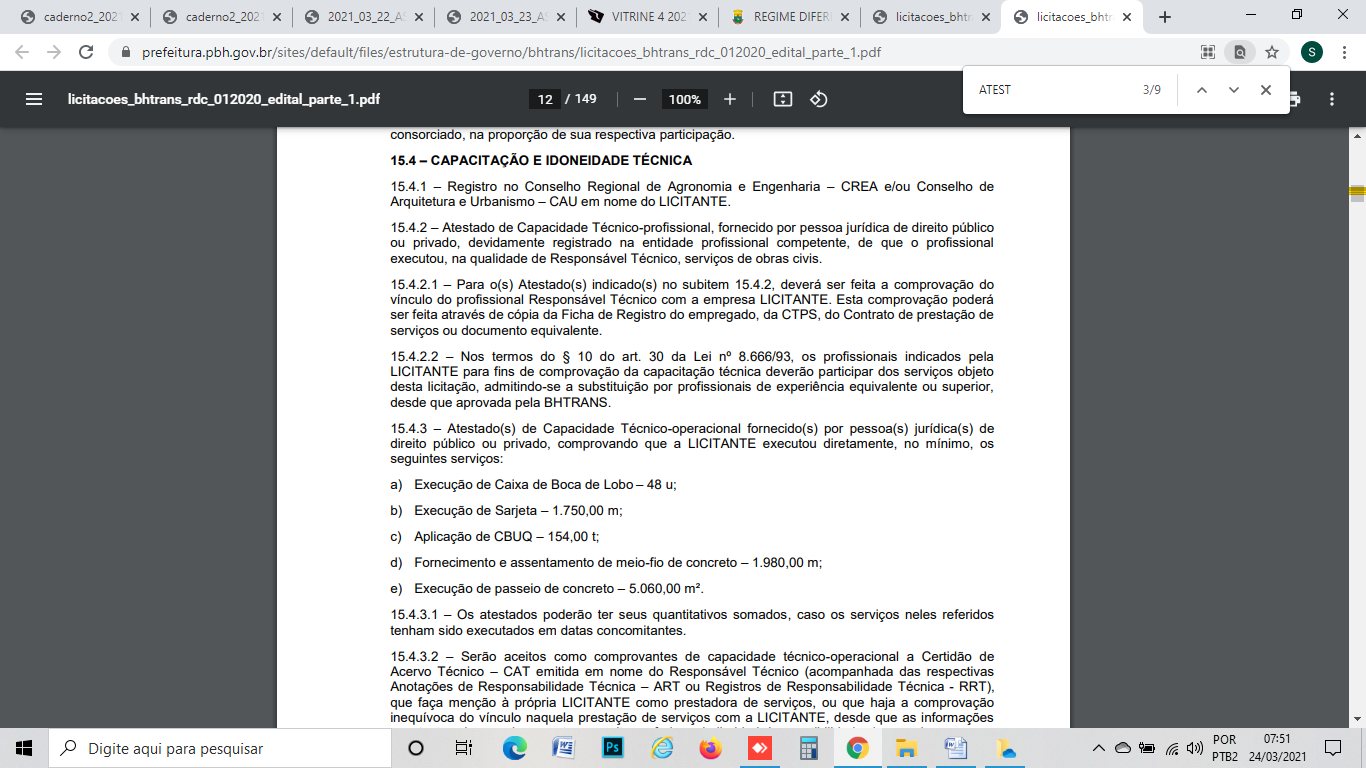 CAPACIDADE TÉCNICA:  CAPACIDADE TÉCNICA:  CAPACIDADE TÉCNICA:  CAPACIDADE OPERACIONAL:  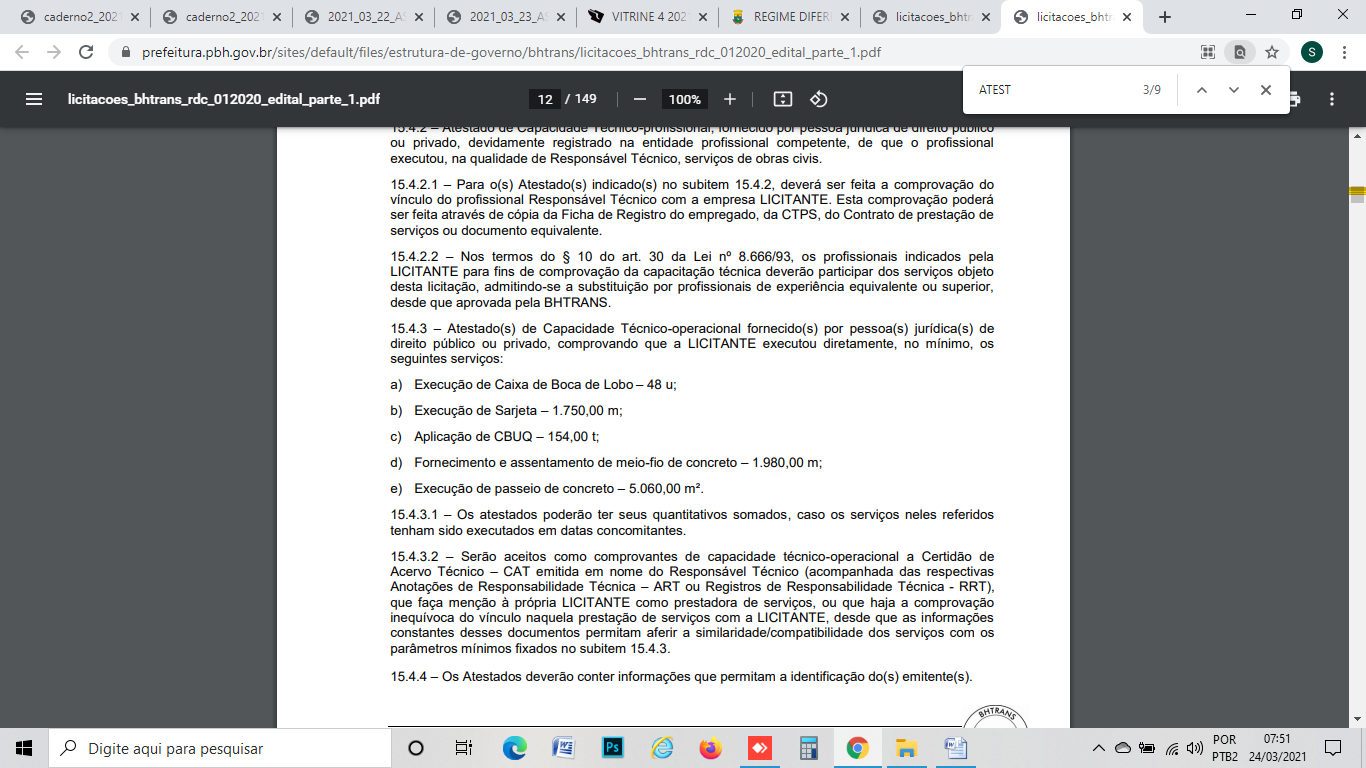 CAPACIDADE OPERACIONAL:  CAPACIDADE OPERACIONAL:  CAPACIDADE OPERACIONAL:  ÍNDICES ECONÔMICOS: ILG – ILC – ISG igual ou maior (≥) a 1,0ÍNDICES ECONÔMICOS: ILG – ILC – ISG igual ou maior (≥) a 1,0ÍNDICES ECONÔMICOS: ILG – ILC – ISG igual ou maior (≥) a 1,0ÍNDICES ECONÔMICOS: ILG – ILC – ISG igual ou maior (≥) a 1,0OBSERVAÇÕES: 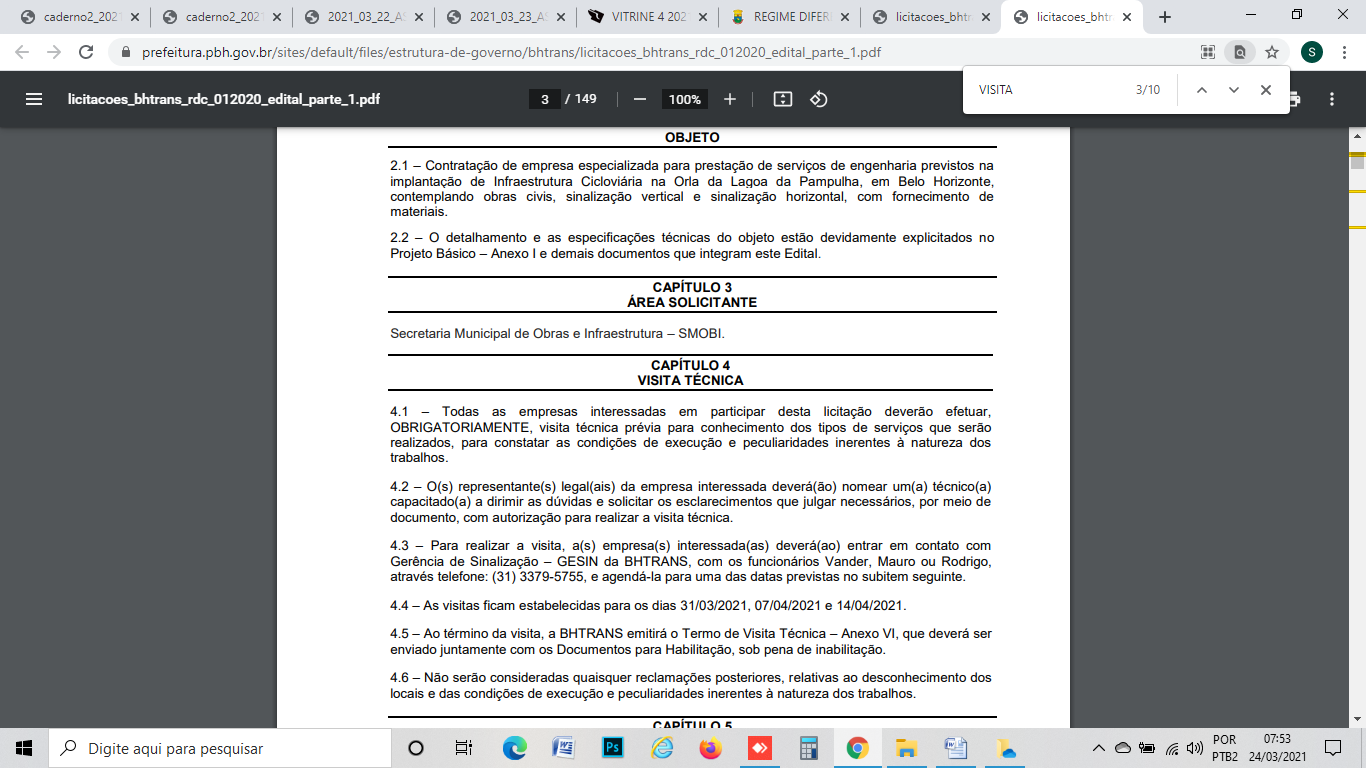 O Edital encontra-se disponível na Internet (www.pbh.gov.br e www.licitacoes-e.com.br). As empresas do ramo, interessadas, poderão retirar cópia reprográfica do Edital na CPL – BHTRANS, mediante agendamento prévio, no endereço situado à Av. Engenheiro Carlos Goulart, n.º 900, Prédio 1, Bairro Buritis, Belo Horizonte/MG, mediante comprovação de pagamento de Guia a ser emitida pela BHTRANS no valor de R$ 129,36 (cento e vinte e nove reais e trinta e seis centavos). Ressaltamos que, a fim de adequar a nossa rotina de trabalho às recomendações das autoridades de saúde visando diminuir a propagação da Covid-19, a CPL está desempenhando as suas atividades em regime de teletrabalho (home office). Sendo assim, caso seja necessário obter vistas do processo, gentileza agendar, com antecedência, um horário para atendimento por meio do e-mail: bhtrans.cpl@pbh.gov.br ou telefone: (31) 3379-5591.CONSÓRCIO: SIM. Clique aqui para obter informações do edital. OBSERVAÇÕES: O Edital encontra-se disponível na Internet (www.pbh.gov.br e www.licitacoes-e.com.br). As empresas do ramo, interessadas, poderão retirar cópia reprográfica do Edital na CPL – BHTRANS, mediante agendamento prévio, no endereço situado à Av. Engenheiro Carlos Goulart, n.º 900, Prédio 1, Bairro Buritis, Belo Horizonte/MG, mediante comprovação de pagamento de Guia a ser emitida pela BHTRANS no valor de R$ 129,36 (cento e vinte e nove reais e trinta e seis centavos). Ressaltamos que, a fim de adequar a nossa rotina de trabalho às recomendações das autoridades de saúde visando diminuir a propagação da Covid-19, a CPL está desempenhando as suas atividades em regime de teletrabalho (home office). Sendo assim, caso seja necessário obter vistas do processo, gentileza agendar, com antecedência, um horário para atendimento por meio do e-mail: bhtrans.cpl@pbh.gov.br ou telefone: (31) 3379-5591.CONSÓRCIO: SIM. Clique aqui para obter informações do edital. OBSERVAÇÕES: O Edital encontra-se disponível na Internet (www.pbh.gov.br e www.licitacoes-e.com.br). As empresas do ramo, interessadas, poderão retirar cópia reprográfica do Edital na CPL – BHTRANS, mediante agendamento prévio, no endereço situado à Av. Engenheiro Carlos Goulart, n.º 900, Prédio 1, Bairro Buritis, Belo Horizonte/MG, mediante comprovação de pagamento de Guia a ser emitida pela BHTRANS no valor de R$ 129,36 (cento e vinte e nove reais e trinta e seis centavos). Ressaltamos que, a fim de adequar a nossa rotina de trabalho às recomendações das autoridades de saúde visando diminuir a propagação da Covid-19, a CPL está desempenhando as suas atividades em regime de teletrabalho (home office). Sendo assim, caso seja necessário obter vistas do processo, gentileza agendar, com antecedência, um horário para atendimento por meio do e-mail: bhtrans.cpl@pbh.gov.br ou telefone: (31) 3379-5591.CONSÓRCIO: SIM. Clique aqui para obter informações do edital. OBSERVAÇÕES: O Edital encontra-se disponível na Internet (www.pbh.gov.br e www.licitacoes-e.com.br). As empresas do ramo, interessadas, poderão retirar cópia reprográfica do Edital na CPL – BHTRANS, mediante agendamento prévio, no endereço situado à Av. Engenheiro Carlos Goulart, n.º 900, Prédio 1, Bairro Buritis, Belo Horizonte/MG, mediante comprovação de pagamento de Guia a ser emitida pela BHTRANS no valor de R$ 129,36 (cento e vinte e nove reais e trinta e seis centavos). Ressaltamos que, a fim de adequar a nossa rotina de trabalho às recomendações das autoridades de saúde visando diminuir a propagação da Covid-19, a CPL está desempenhando as suas atividades em regime de teletrabalho (home office). Sendo assim, caso seja necessário obter vistas do processo, gentileza agendar, com antecedência, um horário para atendimento por meio do e-mail: bhtrans.cpl@pbh.gov.br ou telefone: (31) 3379-5591.CONSÓRCIO: SIM. Clique aqui para obter informações do edital. ÓRGÃO LICITANTE: COPASA-MGEDITAL: Nº CPLI. 1120210044Endereço: Rua Carangola, 606, térreo, bairro Santo Antônio, Belo Horizonte/MG.Informações: Telefone: (31) 3250-1618/1619. Fax: (31) 3250-1670/1317. E-mail: cpli@copasa.com.br. Endereço: Rua Carangola, 606, térreo, bairro Santo Antônio, Belo Horizonte/MG.Informações: Telefone: (31) 3250-1618/1619. Fax: (31) 3250-1670/1317. E-mail: cpli@copasa.com.br. OBJETO: SELECIONAR, DENTRE AS PROPOSTAS APRESENTADAS, A PROPOSTA CONSIDERADA MAIS VANTAJOSA, DE ACORDO COM OS CRITÉRIOS ESTABELECIDOS NESTE EDITAL, VISANDO A EXECUÇÃO COM FORNECIMENTO TOTAL DE MATERIAIS DAS OBRAS E SERVIÇOS DE CONSTRUÇÃO DE RESERVATÓRIO METÁLICO APOIADO DE 4.000 M3, NO MUNICÍPIO DE DIVINÓPOLIS MG. DATAS: Entrega: 27/05/2021 até às 08:30Abertura: 27/05/2021 às 08:30.Prazo de execução: 12 meses.VALORESVALORESVALORESVALORESValor Estimado da ObraCapital Social Igual ou SuperiorGarantia de PropostaValor do EditalR$ 6.313.860,67R$ -R$ -R$ -CAPACIDADE TÉCNICA:  a) Reservatório com capacidade igual ou superior a 2.000 (dois mil) m3. CAPACIDADE TÉCNICA:  a) Reservatório com capacidade igual ou superior a 2.000 (dois mil) m3. CAPACIDADE TÉCNICA:  a) Reservatório com capacidade igual ou superior a 2.000 (dois mil) m3. CAPACIDADE TÉCNICA:  a) Reservatório com capacidade igual ou superior a 2.000 (dois mil) m3. CAPACIDADE OPERACIONAL:  a) Reservatório com capacidade igual ou superior a 2.000 (dois mil) m3; b) Fornecimento e lançamento de concreto armado, com quantidade igual ou superior a 20.200 m². c) Armadura de aço para concreto armado com quantidade igual ou superior a 20.200 kg. CAPACIDADE OPERACIONAL:  a) Reservatório com capacidade igual ou superior a 2.000 (dois mil) m3; b) Fornecimento e lançamento de concreto armado, com quantidade igual ou superior a 20.200 m². c) Armadura de aço para concreto armado com quantidade igual ou superior a 20.200 kg. CAPACIDADE OPERACIONAL:  a) Reservatório com capacidade igual ou superior a 2.000 (dois mil) m3; b) Fornecimento e lançamento de concreto armado, com quantidade igual ou superior a 20.200 m². c) Armadura de aço para concreto armado com quantidade igual ou superior a 20.200 kg. CAPACIDADE OPERACIONAL:  a) Reservatório com capacidade igual ou superior a 2.000 (dois mil) m3; b) Fornecimento e lançamento de concreto armado, com quantidade igual ou superior a 20.200 m². c) Armadura de aço para concreto armado com quantidade igual ou superior a 20.200 kg. ÍNDICES ECONÔMICOS: ILG – ILC – ISG igual ou maior (≥) a 1,0ÍNDICES ECONÔMICOS: ILG – ILC – ISG igual ou maior (≥) a 1,0ÍNDICES ECONÔMICOS: ILG – ILC – ISG igual ou maior (≥) a 1,0ÍNDICES ECONÔMICOS: ILG – ILC – ISG igual ou maior (≥) a 1,0OBSERVAÇÕES: visita: Sr. Marcos Antônio de Oliveira ou outro empregado da COPASA MG, do dia 22 de março de 2021 ao dia 26 de maio de 2021. O agendamento da visita poderá ser feito pelo e-mail: marcos.aoliveira@copasa.com.br; ou pelo telefone fixo (37) 99863-4659. A visita será realizada na Rua Muriaé, 619, Bairro: Bela Vista, cidade de Divinópolis MG. Clique aqui para obter informações do edital. OBSERVAÇÕES: visita: Sr. Marcos Antônio de Oliveira ou outro empregado da COPASA MG, do dia 22 de março de 2021 ao dia 26 de maio de 2021. O agendamento da visita poderá ser feito pelo e-mail: marcos.aoliveira@copasa.com.br; ou pelo telefone fixo (37) 99863-4659. A visita será realizada na Rua Muriaé, 619, Bairro: Bela Vista, cidade de Divinópolis MG. Clique aqui para obter informações do edital. OBSERVAÇÕES: visita: Sr. Marcos Antônio de Oliveira ou outro empregado da COPASA MG, do dia 22 de março de 2021 ao dia 26 de maio de 2021. O agendamento da visita poderá ser feito pelo e-mail: marcos.aoliveira@copasa.com.br; ou pelo telefone fixo (37) 99863-4659. A visita será realizada na Rua Muriaé, 619, Bairro: Bela Vista, cidade de Divinópolis MG. Clique aqui para obter informações do edital. OBSERVAÇÕES: visita: Sr. Marcos Antônio de Oliveira ou outro empregado da COPASA MG, do dia 22 de março de 2021 ao dia 26 de maio de 2021. O agendamento da visita poderá ser feito pelo e-mail: marcos.aoliveira@copasa.com.br; ou pelo telefone fixo (37) 99863-4659. A visita será realizada na Rua Muriaé, 619, Bairro: Bela Vista, cidade de Divinópolis MG. Clique aqui para obter informações do edital. ÓRGÃO LICITANTE: COPASA-MGEDITAL: PREGÃO ELETRÔNICO SPAL Nº 05.2021/0212EDITAL: PREGÃO ELETRÔNICO SPAL Nº 05.2021/0212Endereço: Rua Carangola, 606, térreo, bairro Santo Antônio, Belo Horizonte/MG.Informações: Telefone: (31) 3250-1618/1619. Fax: (31) 3250-1670/1317. E-mail: cpli@copasa.com.br. Endereço: Rua Carangola, 606, térreo, bairro Santo Antônio, Belo Horizonte/MG.Informações: Telefone: (31) 3250-1618/1619. Fax: (31) 3250-1670/1317. E-mail: cpli@copasa.com.br. Endereço: Rua Carangola, 606, térreo, bairro Santo Antônio, Belo Horizonte/MG.Informações: Telefone: (31) 3250-1618/1619. Fax: (31) 3250-1670/1317. E-mail: cpli@copasa.com.br. OBJETO: 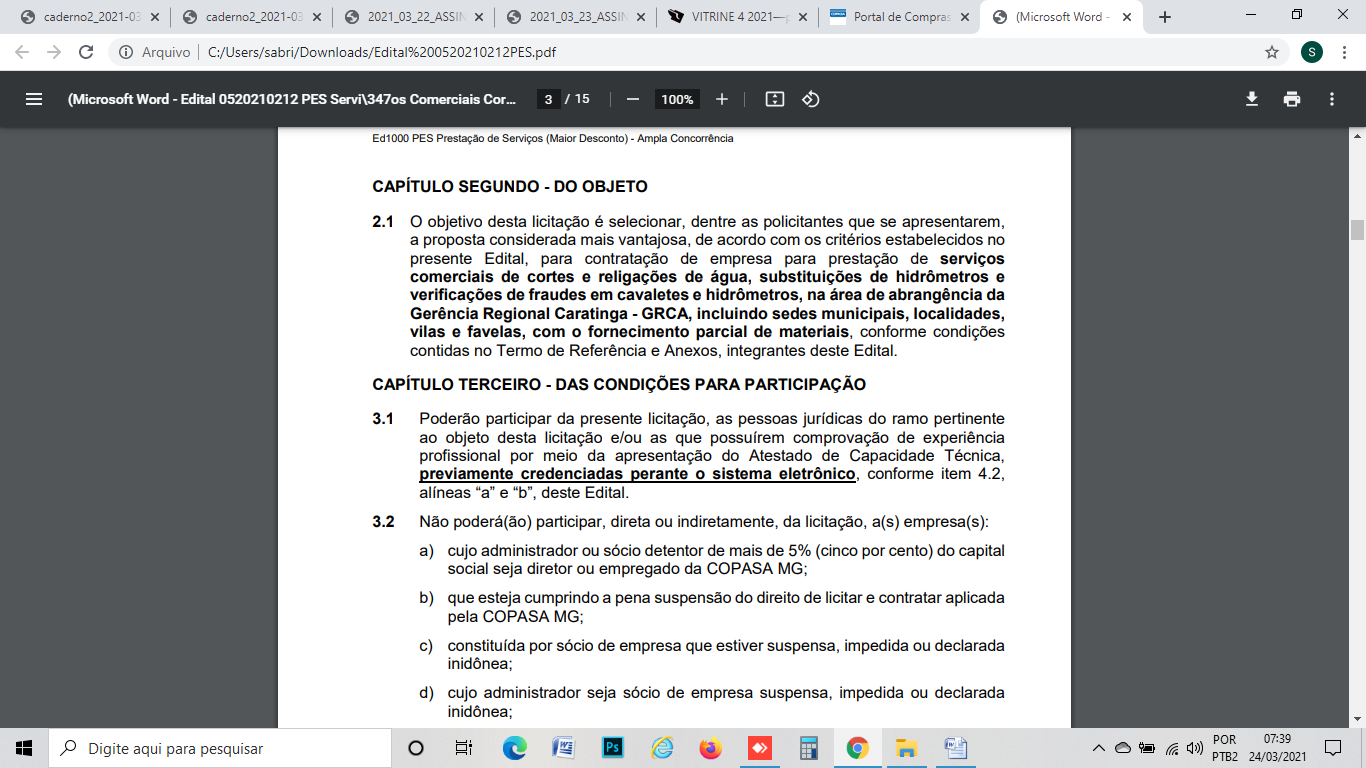 OBJETO: DATAS: Entrega: 07/04/2021 até às 09:30Abertura: 07/04/2021 às 09:30.Prazo de execução: conforme editalVALORESVALORESVALORESVALORESValor Estimado da ObraCapital Social Igual ou SuperiorGarantia de PropostaValor do EditalR$ -R$ -R$ 600.000,00R$ -CAPACIDADE TÉCNICA:  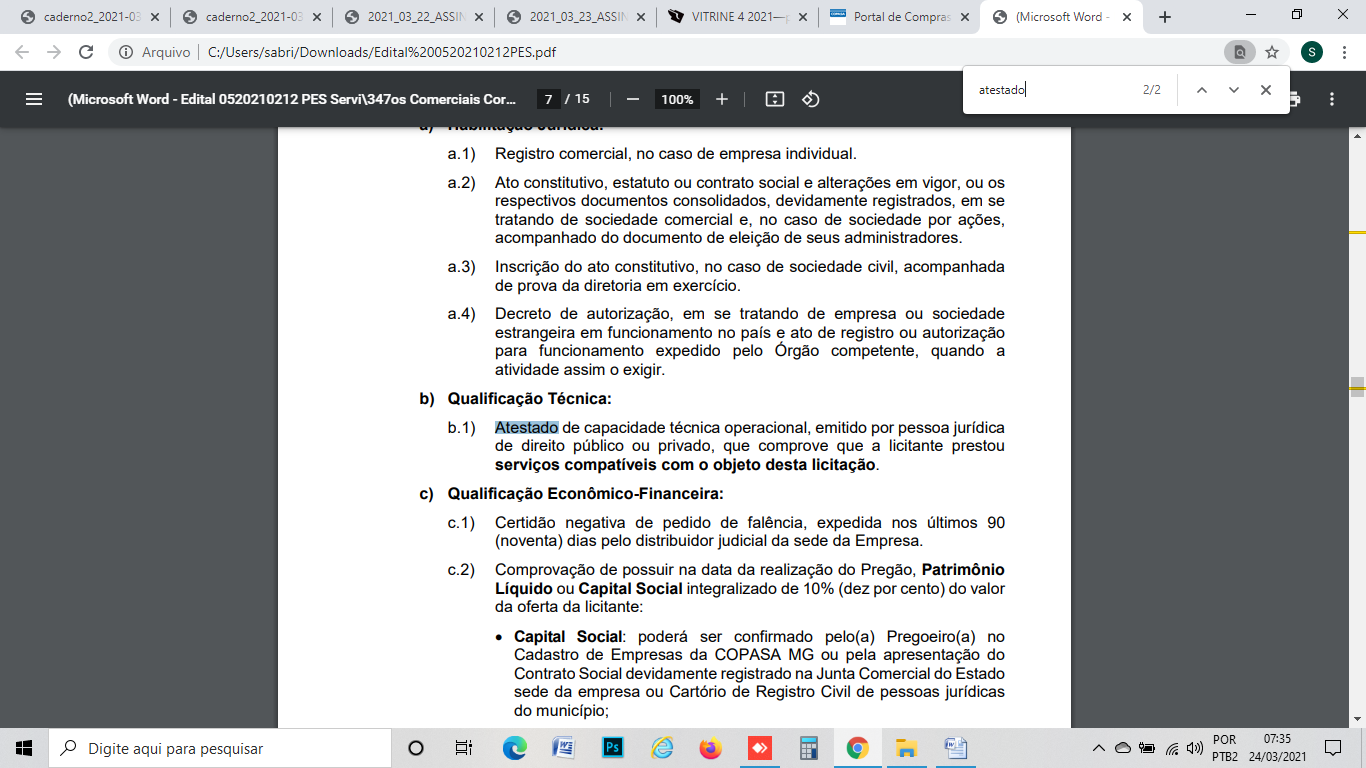 CAPACIDADE TÉCNICA:  CAPACIDADE TÉCNICA:  CAPACIDADE TÉCNICA:  CAPACIDADE OPERACIONAL:  . CAPACIDADE OPERACIONAL:  . CAPACIDADE OPERACIONAL:  . CAPACIDADE OPERACIONAL:  . ÍNDICES ECONÔMICOS: conforme editalÍNDICES ECONÔMICOS: conforme editalÍNDICES ECONÔMICOS: conforme editalÍNDICES ECONÔMICOS: conforme editalOBSERVAÇÕES: conforme edital, Clique aqui para obter informações do edital. OBSERVAÇÕES: conforme edital, Clique aqui para obter informações do edital. OBSERVAÇÕES: conforme edital, Clique aqui para obter informações do edital. OBSERVAÇÕES: conforme edital, Clique aqui para obter informações do edital. ÓRGÃO LICITANTE: COPASA-MGEDITAL: PREGÃO ELETRÔNICO SPAL Nº 05.2021/0213EDITAL: PREGÃO ELETRÔNICO SPAL Nº 05.2021/0213Endereço: Rua Carangola, 606, térreo, bairro Santo Antônio, Belo Horizonte/MG.Informações: Telefone: (31) 3250-1618/1619. Fax: (31) 3250-1670/1317. E-mail: cpli@copasa.com.br. Endereço: Rua Carangola, 606, térreo, bairro Santo Antônio, Belo Horizonte/MG.Informações: Telefone: (31) 3250-1618/1619. Fax: (31) 3250-1670/1317. E-mail: cpli@copasa.com.br. Endereço: Rua Carangola, 606, térreo, bairro Santo Antônio, Belo Horizonte/MG.Informações: Telefone: (31) 3250-1618/1619. Fax: (31) 3250-1670/1317. E-mail: cpli@copasa.com.br. OBJETO: EXECUÇÃO, COM FORNECIMENTO PARCIAL DE MATERIAIS, DOS SERVIÇOS COMERCIAIS DE CORTES E RELIGAÇÕES DE ÁGUA, SUBSTITUIÇÕES DE HIDRÔMETROS E VERIFICAÇÃO DE FRAUDES EM CAVALETES E HIDRÔMETROS.OBJETO: EXECUÇÃO, COM FORNECIMENTO PARCIAL DE MATERIAIS, DOS SERVIÇOS COMERCIAIS DE CORTES E RELIGAÇÕES DE ÁGUA, SUBSTITUIÇÕES DE HIDRÔMETROS E VERIFICAÇÃO DE FRAUDES EM CAVALETES E HIDRÔMETROS.DATAS: Entrega: 08/04/2021 até às 09:30Abertura: 08/04/2021 às 09:30.Prazo de execução: conforme editalOBSERVAÇÕES: Edital e demais informações disponíveis a partir do dia 24/03/2021, no site: www.copasa.com.br  (link: Licitações e Contratos/Licitação).